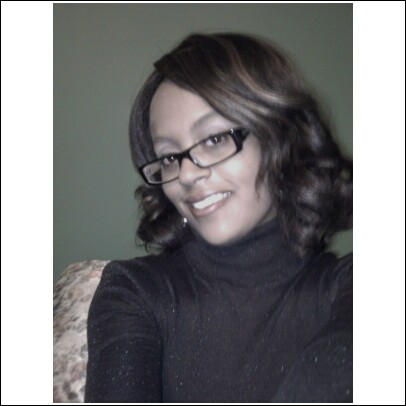 Break the Silence/Stop Domestic Violence   The Tiana Angelique Notice Foundation ScholarshipsNow Accepting ApplicationsContacts:	Mr. Alvin Ainsley Notice and Ms. Kathy Lewis		Telephone:	978-696-7360Email:		HONORTIANANOTICE@GMAIL.COMWebsite:	www.TIANANOTICEFOUNDATION.ORG2024 Tiana Angelique Notice Foundation ScholarshipThe Tiana Angelique Notice Foundation is now accepting applications for the 2024 Scholarships for candidates with a GPA of 3.5 and above.The Tiana Angelique Notice Foundation Scholarships (2) ($500 dollars) is open to students entering the freshman, sophomore, junior or senior year of college in the Fall of 2024 whose parent(s) are in Corrections or Public Service.  Scholarship applications can be downloaded at the above website and must be returned no later than June 30, 2024.2024 Tiana Angelique Notice Foundation ScholarshipStudent’s name: _________________________________________________________________ School currently attending:__________________________________________________________ Grade point average: _________________________ Rank in class: _________________________ Father’s occupation: _______________________ Mother’s occupation: _____________________List schools you have been accepted to: ___________________________________________ ___________________________________________ ___________________________________________ ___________________________________________ Name of college you expect to attend: _______________________________________________ Intended major and Minor:___________________________________________________________________ List school activities, extra-curricular activities, athletics, offices held (attach resume and fill in the blanks): _____________________________________________________________________________ _____________________________________________________________________________ List “out-of-school” activities (work, church, scouting, etc., (attach resume and fill in the blanks) : _______________________________________________________________________________ _______________________________________________________________________________ List special awards, recognitions (honor roll, etc., (attach resume and fill in the blanks) : ________________________________________________________________________________ Please attach an essay, (500 words or less), on how your experience with domestic violence has affected your life and how you plan on influenced changes in Society.I release my official record of marks, grade point average, rank in class, and all above information to the Committee acting for the above scholarship. Student’s Signature: _______________________________________________________________________ Please return this application and all applicable attachments to:Tiana Angelique Notice Foundation, 142 Mabry Street Sebastian, Florida, 32958 Applications must be submitted by June 30, 2024.DisclaimerPlease be advised that this posting is intended for informational purposes only, and does not represent the Department of Correction’s views, promotion, endorsement or sponsorship of the event for fund raising or other purposes.